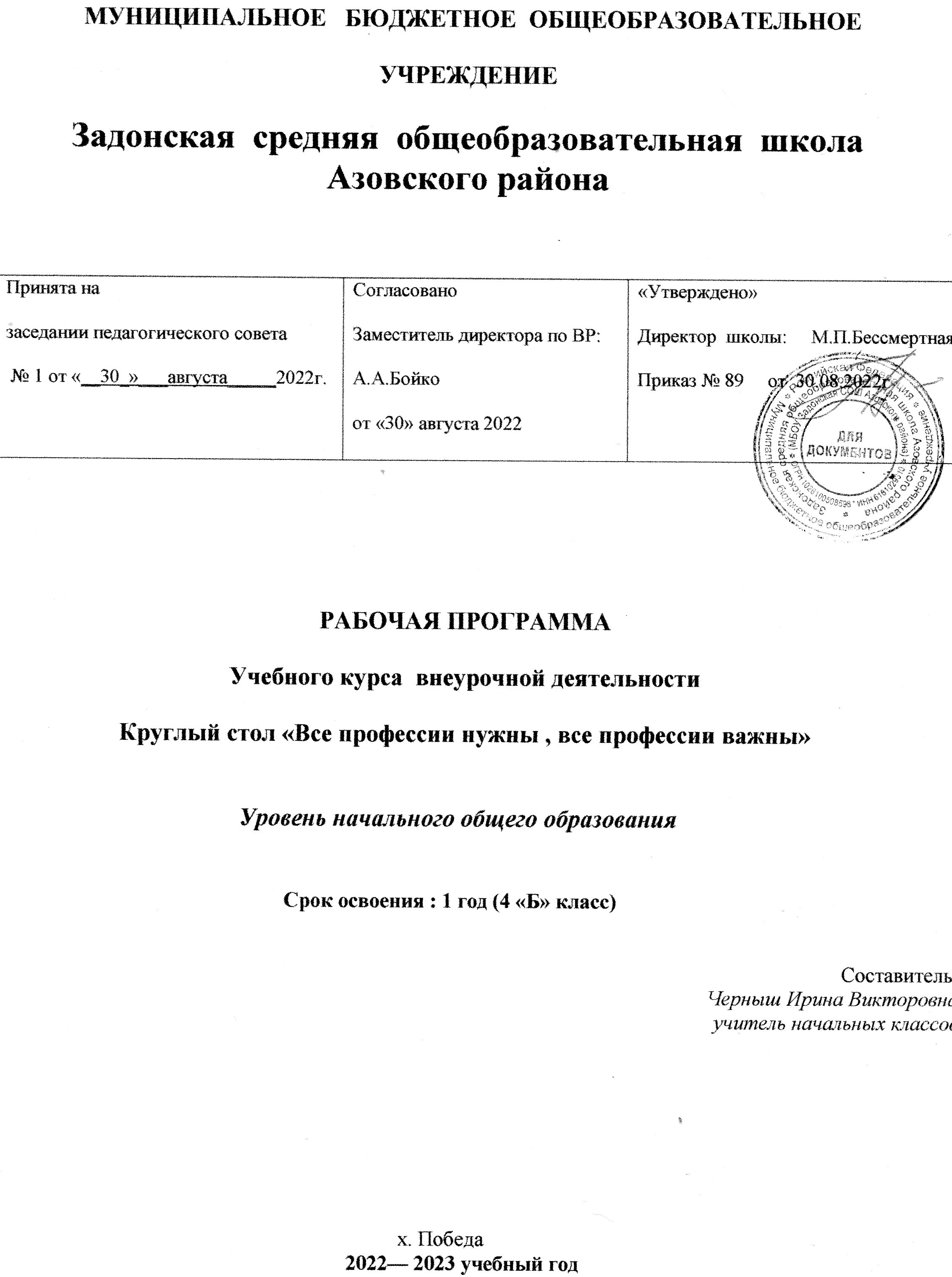 Пояснительная запискаВ жизни каждого человека профессиональная деятельность занимает важное место. С первых шагов ребенка родители задумываются о его будущем, внимательно следят за интересами и склонностями своего ребенка, стараясь предопределить его профессиональную судьбу. Учеба в школе выявляет избирательное отношение школьника к разным учебным предметам. У отдельных детей очень рано обнаруживается интерес к некоторым из них, склонность к определенному виду деятельности: изобразительной, музыкальной, конструктивной.Перед младшими школьниками не стоит проблема выбора профессии. Но поскольку профессиональное самоопределение взаимосвязано с развитием личности на всех возрастных этапах, то младший школьный возраст можно рассматривать как подготовительный, закладывающий основы для профессионального самоопределения в будущем. Представления о профессиях у ребенка 7-10 лет ограничены его пока небогатым жизненным опытом – работа мамы и папы, воспитателя в детском саду и учителя в школе, профессии летчика, милиционера, разведчика, но об этих так или иначе знакомых профессиях дети знают, как правило, мало и весьма поверхностно.Между тем, в современном мире существует огромное количество видов труда. Ориентация в этом океане человеческих занятий является важнейшим звеном социальной адаптации ребенка. В школах формирование представлений о мире труда и профессий подчас осуществляется недостаточно целенаправленно и систематически. В то время как именно школа должна стать решающим звеном процесса профессионального самоопределения учащихся, оказать действенное влияние на целенаправленное формирование представлений о мире труда и профессий.Программа «Все профессии нужны, все профессии важны» направлена на расширение кругозора младших школьников по профориентации и создание условий для формирования личностных качеств.Курс «Все профессии нужны, все профессии важны» реализует общеинтеллектуальное направление во внеурочной деятельности начального  общего образования. Программа составлена в соответствии с требованиями Федерального государственного образовательного стандарта и Концепцией духовно-нравственного воспитания и развития, на основе программы развивающего курса «Все профессии нужны, все профессии важны», авторы Прилипская Е.В., Сухаревская Е.Ю.В основе курса лежит идея раннего знакомства с различными сферами человеческой деятельности через организацию учебно-исследовательской деятельности учащихся. При определении этих сфер основываются на типологии, предложенной доктором психологических наук Е.А. Климовым. данная типология позволяет все многообразие человеческих профессий соотнести с основными видами деятельности в зависимости от объекта, на который она направлена: «человек – человек», «человек-техника», «человек - художественный образ», «человек – природа».Цель: формирование у обучающихся знаний о мире профессий и создание условий для успешной профориентации младших подростков в будущем.Задачи:Образовательные:– расширять у детей представления о разнообразии профессий на основе характерных трудовых процессов и результатов труда, представлении о структуре труда (цель, мотив, материал, трудовые действия, результат);расширять знания детей о родных людях, их профессиях, значимости их труда в семье и обществе;– активизировать в речи слова, родовые понятия и видовые обобщения, связанные с темой, учить выражать свое отношение к той или иной профессии.Воспитательные:– воспитывать в детях чувство уважения к труду взрослых.– расширение кругозора, уточнение представлений об окружающем мире, создание положительной основы для воспитания социально-личностных чувств;– воспитание физических, психологических, социальных качеств, необходимых для полноценного развития личности.Планируемые результаты реализации программы обучающиеся должны овладевать специальными знаниями, умениями и навыками. К ним относятся:- когнитивные – знания обучающихся о труде, о мире профессий;- мотивационно-личностные – отношение к труду, интерес к профессиям, желание овладеть какой-либо профессиональной деятельностью;- поведенческие - навыки трудовой деятельности, ответственность, дисциплинированность, самостоятельность в труде.Метапредметными результатами программы внеурочной деятельности по социальному направлению «Кем быть?» - является формирование следующих универсальных учебных действий (УУД):1.Регулятивные УУД:- Учить высказывать своё предположение (версию) на основе работы с иллюстрацией, учить работать по предложенному учителем плану.- Средством формирования этих действий служит технология проблемного диалога на этапе изучения нового материала.- Учиться совместно с учителем и другими учениками давать эмоциональную оценку деятельности класса на уроке.- Средством формирования этих действий служит технология оценивания образовательных достижений (учебных успехов).Познавательные УУД:-Перерабатывать полученную информацию: делать выводы в результате совместной работы всего класса.-Преобразовывать информацию из одной формы в другую: составлять рассказы на основе простейших моделей (предметных, рисунков, схематических рисунков, схем); находить и формулировать решение задачи с помощью простейших моделей (предметных, рисунков, схематических рисунков).Коммуникативные УУД:- Умение донести свою позицию до других: оформлять свою мысль в устной и письменной речи (на уровне одного предложения или небольшого текста).- Слушать и понимать речь других.- Средством формирования этих действий служит технология проблемного диалога (побуждающий и подводящий диалог).- Совместно договариваться о правилах общения и поведения в школе и следовать им.Учиться выполнять различные роли в группе (лидера, исполнителя, критика). Средством формирования этих действий служит организация работы в парах и малых группах.Содержание программы. Содержание определяется возрастными особенностями младших школьников. Каждое занятие внеурочной деятельности имеет тематическое наполнение, связанное с рассмотрением определенной профессии. Учащиеся имеют возможность расширить свой кругозор, представления о мире профессий, а также исследовать свои способности применительно к рассматриваемой профессии. Программа внеурочной деятельности «Мир профессий» построена таким образом, что представляет возможность учащимся тренировать различные виды своих способностей. Ребенок становится заинтересованным субъектом в развитии своих способностей. Занятия, проводятся в активной форме: игры, дискуссии, конкурсы, викторины, с элементами творчества и самостоятельного поиска знаний. Это способствует формированию учебно-познавательных мотивов, потребности в творческой деятельности, развитию кругозора у учащихся.Данная программа рассчитана на проведение 1 часа в неделю: 4 классы - 34 ч. в год.Формы контроля: Рефлексия по каждому занятию в форме вербального проговаривания, письменного выражения своего отношения к теме.По итогам курса обучающиеся выполняют самостоятельную работу — творческое эссе по теме: «Кем и каким я хочу стать»СОДЕРЖАНИЕКУРСА ВНЕУРОЧНОЙ ДЕЯТЕЛЬНОСТИ4 классРаздел 1. В гостях у своего «Я». (9 ч.) В гостях у своего «Я». Мое «Я» в гостях у других «Я». Великая радость – работа. «Быть нужным людям…». Сочинение-рассуждение «Самая нужная профессия». Характер и выбор профессии.Раздел 2. Правила выбора профессии. (12 ч.)Правила выбора профессии. Творческий проект «Моя будущая профессия». Представление о себе и проблема выбора профессии. «Секреты» выбора профессии («хочу», «могу», «надо»). Как готовить себя к будущей профессии. Оформление странички портфолио «Кем быть?», «Каким быть?». Сочинение «… - это призвание!». Раздел 3. Профессии без которых не обойтись. (9 ч.)Профессии, без которых не обойтись. Исследование «Необычная творческая профессия». Исследование «Мои земляки в мире творческих профессий». Раздел 4. Мир профессий (4 ч.)Проект «Я и мир профессий». Защита «Профессионального портфолио». Итоговая конференция «Мир профессий». ПЛАНИРУЕМЫЕ РЕЗУЛЬТАТЫОСВОЕНИЯ КУРСА ВНЕУРОЧНОЙДЕЯТЕЛЬНОСТИ4 классЛичностные:способность увязать учебное содержание с собственным жизненным опытом и личными смыслами, понять значимость подготовки в области информатики и ИКТ в условиях развития информационного общества;основы информационного мировоззрения – научного взгляда на область информационных процессов в живой природе, обществе, технике как одну из важнейших областей современной действительности;способность увязать учебное содержание с собственным жизненным опытом и личными смыслами, понять значимость подготовки в области информатики и ИКТ в условиях развития информационного общества;способность к избирательному отношению к получаемой информации за счет умений ее анализа и критичного оценивания; ответственное отношение к информации с учетом правовых и этических аспектов ее распространения;развитие чувства личной ответственности за качество окружающей информационной среды;Метапредметные:Владение умениями организации собственной учебной деятельности, включающими: целеполагание как постановку учебной задачи на основе соотнесения того, что уже известно, и того, что требуется установить; планирование – определение последовательности промежуточных целей с учетом конечного результата, разбиение задачи на подзадачи, разработка последовательности и структуры действий, необходимых для достижения цели при помощи фиксированного набора средств; Прогнозирование – предвосхищение результата; контроль – интерпретация полученного результата, его соотнесение с имеющимися данными с целью установления соответствия или несоответствия (обнаружения ошибки); коррекция – внесение необходимых дополнений и корректив в план действий в случае обнаружения ошибки; оценка – осознание учащимся того, насколько качественно им решена учебно-познавательная задача;Предметные:рациональное использование распространённых технических средств информационных технологий для решения общепользовательских задач и задач учебного процесса, усовершенствование навыков полученных в начальной школе;выбор средств информационных технологий для решения поставленной задачи;отвечающей данной задаче диалоговой или автоматической обработки информации (таблицы, схемы, графы, диаграммы);преобразование информации из одной формы представления в другую без потери её смысла и полноты;решение задач из разных сфер человеческой деятельности с применением средств информационных технологий;ТЕМАТИЧЕСКОЕ ПЛАНИРОВАНИЕ4 класс Литература для учителя:1. Прилипская Е.В., Сухаревская Е.Ю. Мир профессий. Издательство «БАРО-ПРЕСС», Ростов-на-Дону, 2008 г.Дополнительно:Асмолов, А.Г. Ягодин, Г.А. Образование как расширение возможностей развития личности. А.Г. Асмолов, Г.А. Ягодин // Вопросы психологии. – 1992. - №1. С.6-13.Божович, Л.И. Личность и её формирование в детском возрасте. Л.И. Божович. – М., 1968.Дмитриев, Ю. Соседи по планете. Ю. Дмитриев. - СП «Юнисам»,1985.Елькина О.Ю. Путешествие в мир профессий. Программа с методическими рекомендациями для учителей 1 – 4 классов. М.: Образовательно-издательский центр «Академия» (2011)Журкова,А.Я. Чистякова С.Н. Методика формирования профессионального самоопределения школьников на различных возрастных этапах Учебное пособие.А.Я Журкова, С.Н. Чистякова. - Кемерово, 1996.Загребина, Г.В. Давай устроим праздник. Г.В. Загребина. - Ярославль, 2003.Игумнова, Е. Банкир, фермер иль портной… кто же я буду такой??? Учеб. пособие для преподавателей. Е. Игумнова. - Новосибирск, 1994Кугач, А.Н. Турыгина, С.В. Школьные праздники, конкурсы, шоу-программы. Учебное пособие. А.Н. Кугач, С.В. Турыгина. - Ярославль, 2004.Левитан, Е.П. Малышам о звёздах и планетах. Е.П. Левитан. - М.№п/пНаименование разделов и темКоличество часов, отводимых на освоение темЭлектронные (цифровые) образовательные ресурсыФорма проведения занятийДатаРаздел 1. В гостях у своего «Я». (9 ч.) Раздел 1. В гостях у своего «Я». (9 ч.) Раздел 1. В гостях у своего «Я». (9 ч.) Раздел 1. В гостях у своего «Я». (9 ч.) 1В гостях у своего «Я».2Интерактивный урок РЭШ-беседы- наблюдение 2Мое «Я» в гостях у других «Я».2Интерактивный урок РЭШ-практические занятия - игры - викторины 3Великая радость – работа.1Интерактивный урок РЭШ- беседы - практические занятия 4«Быть нужным людям…».1Интерактивный урок РЭШ- викторины - эксперимент 5Сочинение-рассуждение «Самая нужная профессия».2Интерактивный урок РЭШ- наблюдение -практические занятия6Характер и выбор профессии.1Интерактивный урок РЭШ- викторины - играРаздел 2. Правила выбора профессии. (12 ч.)Раздел 2. Правила выбора профессии. (12 ч.)Раздел 2. Правила выбора профессии. (12 ч.)Раздел 2. Правила выбора профессии. (12 ч.)Раздел 2. Правила выбора профессии. (12 ч.)7Правила выбора профессии.1Интерактивный урок РЭШ- наблюдение -практические занятия8Творческий проект «Моя будущая профессия».2Интерактивный урок РЭШ-проект9Представление о себе и проблема выбора профессии.1Интерактивный урок РЭШ- игра- наблюдение 10«Секреты» выбора профессии («хочу», «могу», «надо»)2Интерактивный урок РЭШ- практические занятия - игры 11Как готовить себя к будущей профессии.2Интерактивный урок РЭШ- наблюдение -экскурсия12Оформление странички портфолио «Кем быть?», «Каким быть?».3Интерактивный урок РЭШ- викторины - игра13Сочинение «… - это призвание!».1Интерактивный урок РЭШ- соревнование - экспериментРаздел 3. Профессии без которых не обойтись. (9 ч.)Раздел 3. Профессии без которых не обойтись. (9 ч.)Раздел 3. Профессии без которых не обойтись. (9 ч.)Раздел 3. Профессии без которых не обойтись. (9 ч.)Раздел 3. Профессии без которых не обойтись. (9 ч.)14Профессии, без которых не обойтись.3Интерактивный урок РЭШ-беседа-практические занятия15Исследование «Необычная творческая профессия».3Интерактивный урок РЭШ- защита исследовательских работ 16Исследование «Мои земляки в мире творческих профессий».3Интерактивный урок РЭШ - защита исследовательских работ Раздел 4. Мир профессий (4 ч.)Раздел 4. Мир профессий (4 ч.)Раздел 4. Мир профессий (4 ч.)Раздел 4. Мир профессий (4 ч.)Раздел 4. Мир профессий (4 ч.)17Проект «Я и мир профессий».1Интерактивный урок РЭШ-проект16Защита «Профессионального портфолио2Интерактивный урок РЭШ- защита исследовательских работ17Итоговая конференция «Мир профессий».1Интерактивный урок РЭШ- викторины - игра- наблюдение ОБЩЕЕ КОЛИЧЕСТВО ЧАСОВ ПО ПРОГРАММЕОБЩЕЕ КОЛИЧЕСТВО ЧАСОВ ПО ПРОГРАММЕ3434